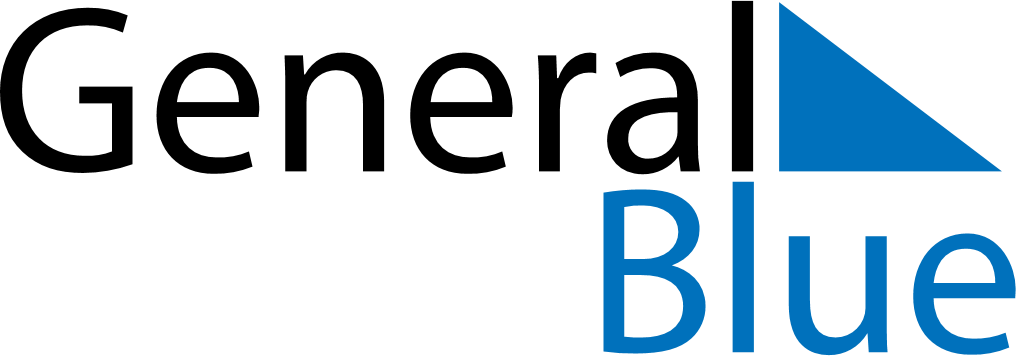 February 2024February 2024February 2024February 2024February 2024February 2024Oshawa, Ontario, CanadaOshawa, Ontario, CanadaOshawa, Ontario, CanadaOshawa, Ontario, CanadaOshawa, Ontario, CanadaOshawa, Ontario, CanadaSunday Monday Tuesday Wednesday Thursday Friday Saturday 1 2 3 Sunrise: 7:33 AM Sunset: 5:24 PM Daylight: 9 hours and 50 minutes. Sunrise: 7:32 AM Sunset: 5:25 PM Daylight: 9 hours and 53 minutes. Sunrise: 7:31 AM Sunset: 5:26 PM Daylight: 9 hours and 55 minutes. 4 5 6 7 8 9 10 Sunrise: 7:30 AM Sunset: 5:28 PM Daylight: 9 hours and 58 minutes. Sunrise: 7:29 AM Sunset: 5:29 PM Daylight: 10 hours and 0 minutes. Sunrise: 7:27 AM Sunset: 5:31 PM Daylight: 10 hours and 3 minutes. Sunrise: 7:26 AM Sunset: 5:32 PM Daylight: 10 hours and 5 minutes. Sunrise: 7:25 AM Sunset: 5:33 PM Daylight: 10 hours and 8 minutes. Sunrise: 7:23 AM Sunset: 5:35 PM Daylight: 10 hours and 11 minutes. Sunrise: 7:22 AM Sunset: 5:36 PM Daylight: 10 hours and 13 minutes. 11 12 13 14 15 16 17 Sunrise: 7:21 AM Sunset: 5:37 PM Daylight: 10 hours and 16 minutes. Sunrise: 7:19 AM Sunset: 5:39 PM Daylight: 10 hours and 19 minutes. Sunrise: 7:18 AM Sunset: 5:40 PM Daylight: 10 hours and 22 minutes. Sunrise: 7:17 AM Sunset: 5:42 PM Daylight: 10 hours and 24 minutes. Sunrise: 7:15 AM Sunset: 5:43 PM Daylight: 10 hours and 27 minutes. Sunrise: 7:14 AM Sunset: 5:44 PM Daylight: 10 hours and 30 minutes. Sunrise: 7:12 AM Sunset: 5:46 PM Daylight: 10 hours and 33 minutes. 18 19 20 21 22 23 24 Sunrise: 7:11 AM Sunset: 5:47 PM Daylight: 10 hours and 36 minutes. Sunrise: 7:09 AM Sunset: 5:48 PM Daylight: 10 hours and 39 minutes. Sunrise: 7:08 AM Sunset: 5:50 PM Daylight: 10 hours and 41 minutes. Sunrise: 7:06 AM Sunset: 5:51 PM Daylight: 10 hours and 44 minutes. Sunrise: 7:05 AM Sunset: 5:52 PM Daylight: 10 hours and 47 minutes. Sunrise: 7:03 AM Sunset: 5:54 PM Daylight: 10 hours and 50 minutes. Sunrise: 7:01 AM Sunset: 5:55 PM Daylight: 10 hours and 53 minutes. 25 26 27 28 29 Sunrise: 7:00 AM Sunset: 5:56 PM Daylight: 10 hours and 56 minutes. Sunrise: 6:58 AM Sunset: 5:58 PM Daylight: 10 hours and 59 minutes. Sunrise: 6:57 AM Sunset: 5:59 PM Daylight: 11 hours and 2 minutes. Sunrise: 6:55 AM Sunset: 6:00 PM Daylight: 11 hours and 5 minutes. Sunrise: 6:53 AM Sunset: 6:02 PM Daylight: 11 hours and 8 minutes. 